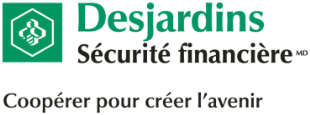 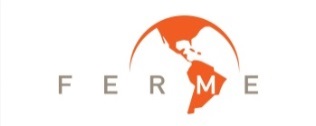 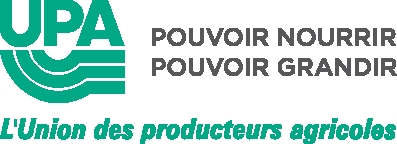 
Nom du regroupement promoteur du projet :	nom du Responsable du sécurijour :	Nom de la fédération régionale de l’UPA :  	Adresse complète: 	Tél. : 	Courriel : 	Date et lieu de votre sécurijour : 	S’agit-il de l’organisation de votre premier sécurijour?  	Oui		 Non		Si non, veuillez indiquer combien vous en avez organisé jusqu’à présent.	Quels thèmes comptez-vous aborder dans le cadre de votre sécurijour?Quels moyens comptez-vous utiliser pour mettre en place votre sécurijour?Prévoyez-vous vous adjoindre l’aide d’une école? Si oui, élaborez.Combien de participants (enfants) comptez-vous rejoindre?Qui et combien de personnes seront impliquées (ex. : producteurs, bénévoles, parents, premiers répondants, etc.)?  Précisez le rôle et l’organisme auquel chaque personne est rattachée.De quelle façon comptez-vous faire la promotion de votre projet afin de vous assurer une forte participation?Outre les items fournis par la Progressive Agriculture Foundation, prévoyez-vous développer/remettre d’autre matériel aux participants?Énumérez les principales étapes de réalisation de votre projet, incluant l’échéancier et le budget associés à chacune d’elles.Date de la demande : 	Veuillez retourner le formulaire dûment rempli au plus tard le 1er octobre 2019, à 12 h, par courriel à isabellesauriol@upa.qc.ca.FONDS SANTÉ ET SÉCURITÉ DU TRAVAIL EN AGRICULTUREFORMULAIRE DE DEMANDE – SÉCURIJOURS 2019-2020ActivitéÉchéancierBudget ($)coût total du projet :coût total du projet :Contribution financière du promoteurContribution financière du promoteurContribution financière d’autres partenairesContribution financière d’autres partenaires	Nom : 	Nom : 	Nom : 	Nom : 	Nom : 	Nom : Contribution demandée au FSSTContribution demandée au FSST